NIM  DATA DIRI MAHASISWA:Nama Lengkap	: 	Alamat Lengkap	: 	 	RT ...................... RW......................... Desa/Kelurahan:		Kecamatan...........................................Kabupaten/Kota		Propinsi .............................................................. Kode Pos	Telepon (harus diisi)	: 	Fakultas	: 	Jurusan	: 	Grade UKT sekarang	: ....................................... Rp	*) Coret yang tidak sesuaiLingkari Cecklist lampiran: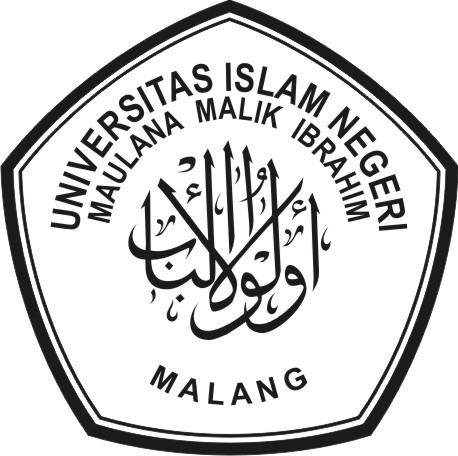 DATA PENGAJUAN PENYESUAIAN KELOMPOK UKTNomor Pengajuan:DATABASE MAHASISWATanggal:Rekomendasi penilaian Dosen Wali:Tanda tangan & nama terangRekomendasi penilaian Ketua Jurusan:Tanda tangan & nama terangRekomendasi penilaian Dekan:Tanda tangan & nama terangRekomendasi penilaian tim seleksi:LAYAK / TIDAK LAYAK / DIPERTIMBANGKAN*Tanda tangan & nama terang1Surat permohonan√x9Foto rumah (depan dan samping)√x2Fotokopi KTM√x10Foto Kamar mandi/MCK√x3Fotokopi KTP Ayah/Wali√x11Foto dapur√x4Fotokopi KTP Ibu/Wali√x12Struk pembayaran listrik√x5Fotokopi Kartu Keluarga√x13Struk pembayaran PBB√x6KHS awal sampai akhir √x14Keterangan penghasilan Ayah/Wali√x7Fotokopi Kartu Indonesia Sejahtera√x15Keterangan penghasilan Ibu/Wali√x8SKTM yang disahkan Lurah/Kades√x16Bukti pendukung lain√x